Лабораторна робота "Дослідження систем супутникового телебачення"         Мета роботи         Дана лабораторна робота призначена для дослідження параметрів системи супутникового телебачення за допомогою програмного симулятора з метою отримання практичних навиків вибору оптимальних налаштувань системи для забезпечення приймання якісного телевізійного сигналу з різних супутників в конкретній місцевості.         Базові аспекти програмної симуляції системи супутникового ТБ         Використання програмних засобів формування візуальної реальності для симуляції параметрів супутникової системи в реальному часі, дозволяє отримати практичні навики по вивченню та налаштуванню системи.         Дана лабораторна робота по дослідженню систем супутникового телебачення за допомогою програмного симулятора є продовженням практичного заняття з розрахунку систем супутникового телебачення. При її виконанні студенти мають змогу перевірити правильність своїх розрахунків отриманих на практичному занятті, а також мануально перевірити залежність якості передачі телевізійного сигналу з супутника від зміни параметрів системи та різних кліматичних умов.         Завдання до лабораторної роботи:1.     Дослідити системи супутникового телебачення та бути готовим до відповідей на контрольні запитання.2.     За допомогою віртуальної реалізації системи супутникового телебачення в середовищі інформаційно-комунікаційної системи "ПОЛІДАР" дослідити систему супутникового телебачення для отримання якісного зображення.3.     За результатами дослідження скласти звітВаріанти: Порядок виконання роботи: 
Запустити програму “SATTV
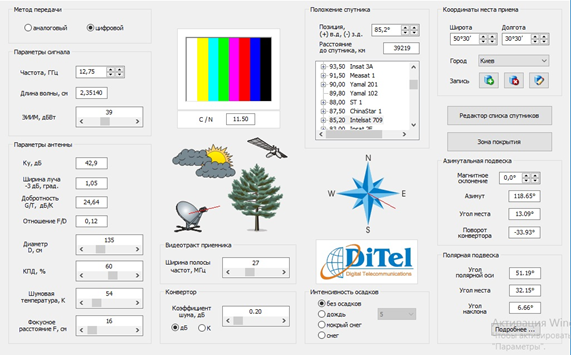 1.Для вказаного місця прийому (за картами покриття) встановлюємо ПЕІВ Р (ЭИИМ)[дБ*Вт]1.1 Добавимо карти покриття. Для цього нажмемо на "Редактор" и выберемо супутник. Відкриємо папку Zone. Проглянувши вміст папки знайдемо наш супутник і відкриємо відпопідну до нього картинку 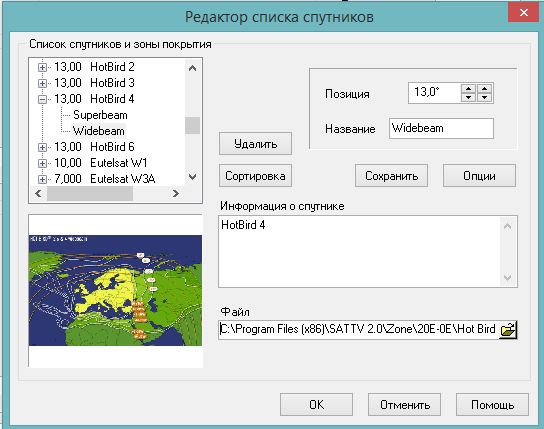 
2.Для вказаної р/лінії за табл.1 робимо поправку на дощ ПЕІВ. 
Таблиця 13.За таблицею 2 для Рд і Кш визначається діаметр приймальної антени D та розраховується коефіцієнт підсилення за формулою.
 
 
Таблиця 2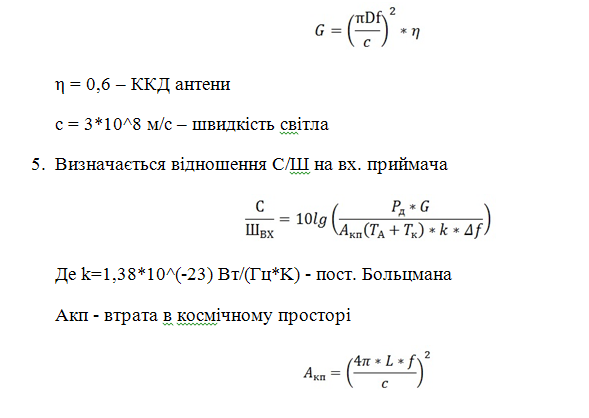 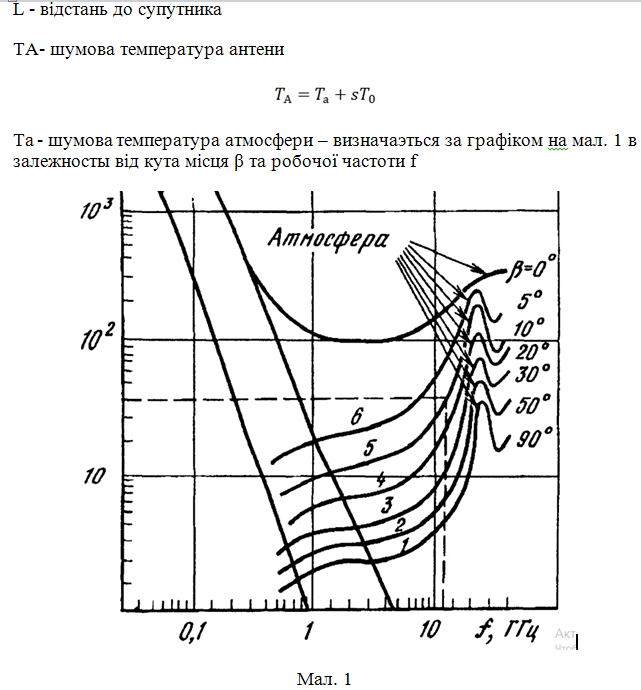 
1.     Після проведення розрахунків на комп'ютері встановлюються всі параметри системи, порівнюються з отриманими результатами та розробляються рекомендації для оптимізації даної системи супутникового телебачення.
2.     Зняти залежність відношення С/Ш для аналогового та цифрового сигналів від кожного з параметрів – ПЕІВ, діаметра антени, шумової температури, смуги частот та коефіцієнта шуму конвертора при незмінних інших параметрах системи.
3.     За результатами дослідження побудувати графіки цих залежностей – на одному графіку для аналогового та цифрового сигналів і вказати значення параметру при якому сигнал якісний, зашумлений або відсутній.
4.     Повернутися до вихідних значень системи і дослідити залежність відношення С/Ш від зміни кліматичних умов прийому.
5.     Зробити висновки по даній роботі.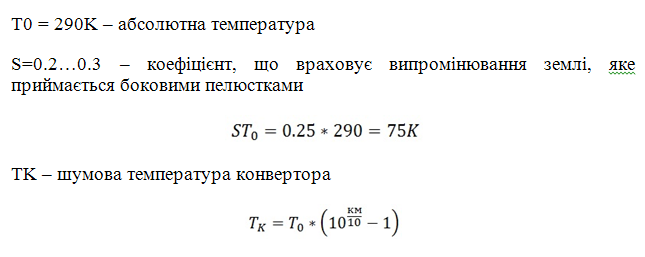 № бригадиМісце прийомуМісце прийомуСупутникСупутникСупутникКоеф.шуму конвертора Кш (дБ)Смуга частотНадійність№ бригадиBLНазваf, ГГцСигналКоеф.шуму конвертора Кш (дБ)Смуга частотНадійність14638IntelSat 709 Ku band Sport212,75 ГГцаналог.0,22799,524736Atlantic Bird 3 Widebeam West10,7 ГГццифра.0,32899,934834Hotbird 1 Ku-Band10,7 ГГцаналог.0,42999,9544932Hotbird 2 Widebeam12,6 ГГццифра.0,53099,955030Eutelsat W2 East13,5 ГГцаналог.0,63199,964628IntelSat 90 Ku band Sport111,7 ГГццифра.0,72799,9574726Hellas Sat2 S214 ГГцаналог.0,82899,584824IntelSat 10-02 Ku band Sport112,3 ГГццифра.0,92999,994937IntelSat 603 Ku band East Sport12,0 ГГцаналог.1,03099,95105035Thor 3 Ku band11,2 ГГццифра.1,13199,5114733EutelSat W3A European C14,5 ГГцаналог.1,22799,9124931IntelSat 901 Ku band13,2 ГГццифра.0,22899,95Надійність лінії, %Тривалість простою радіолінії г/рікЗапас на дощ, дБЗапас на дощ, дБЗапас на дощ, дБНадійність лінії, %Тривалість простою радіолінії г/рік10 ГГц20 ГГц30 ГГц99,54413699,98,83102099,954,4520>3099,990,8815>30-Рівень сигналу, дБВт/м^2Діаметер індивідуальної антени (в метрах)
при рівні шума конвертора, дБДіаметер індивідуальної антени (в метрах)
при рівні шума конвертора, дБДіаметер індивідуальної антени (в метрах)
при рівні шума конвертора, дБДіаметер індивідуальної антени (в метрах)
при рівні шума конвертора, дБРівень сигналу, дБВт/м^21,21,00,90,8520,550,550,550,55510,550,550,550,55500,600,550,550,55490,750,650,650,60480,800,700,700,65470,850,800,800,75460,950,900,900,85451,051,000,950,90441,201,151,101,05431,351,301,251,15421,501,451,401,30411,701,601,551,45401,901,801,751,6537,52,552,402,352,2535,53,203,002,952,7533,53,953,703,603,35